Name/ID-Nr.: 		Datum: 	KALENDER ZUR RÜCKVERFOLGUNG DER ZEITLEISTE: 20131 Standard-Getränkeeinheit entspricht1 Standard-Getränkeeinheit entspricht1 Standard-Getränkeeinheit entspricht1 Standard-Getränkeeinheit entspricht1 Standard-Getränkeeinheit entspricht1 Standard-Getränkeeinheit entspricht1 Standard-Getränkeeinheit entspricht1 Standard-Getränkeeinheit entspricht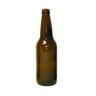 einer 33 cl Dose/
Flasche Bier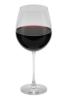 einem 15 cl Glas normalen (12 %) Weins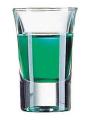 4 cl Hochprozentigem (z. B. Rum, Wodka, Whisky)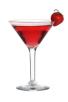 1 gemischten oder ungemischten alkoholischen Getränk mit 4 cl HochprozentigemGeben Sie folgendes an:Startdatum (Tag 1):		Enddatum (gestern):		MONAT	TAG	JAHR	MONAT	TAG	JAHR2013SOMODIMIDOFRSA1 Neujahr2345J
A
N6 Heilige Drei Könige789101112J
A
N1314 151617 1819J
A
N2021..2223242526272829303112F
E
B3456789F
E
B1011 Rosenmontag12 Faschingsdienstag 13 Aschermittwoch14 Valentinstag1516F
E
B17 18 1920212223242526272812M
A
E345678 Internationaler Frauentag9M
A
E10111213141516 M
A
E1718192021222324 Palmsonntag25262728 Gründonnerstag29 Karfreitag30A
P
R31 Ostersonntag1 Ostermontag 2345 6 A
P
R7 891011 12 13A
P
R14151617 181920212223242526272829301 Tag der Arbeit234M
A
I56789 Christi Himmelfahrt/
Vatertag1011M
A
I12 Muttertag1314151617 18M
A
I19Pfingstsonntag20Pfingstmontag21222324252627 282930 Fronleichnam312013SOMODIMIDOFRSA1 KindertagJ
U
N2345678J
U
N9101112131415J
U
N16 17 181920212223242526272829J
U
L3012 3 456J
U
L78910111213J
U
L14151617 1819202122232425262728293031123A
U
G45678910A
U
G1112131415 Mariä Himmelfahrt1617 A
U
G1819202122232425262728293031S
E
P12 34567S
E
P891011121314S
E
P1516 17 1819202122232425262728O
K
T2930123 Tag der Deutschen Einheit45O
K
T6 Erntedankfest7 89101112O
K
T1314151617 181920212223242526272829 3031 Reformationstag/
Halloween1 Allerheiligen2N
O
V345 678 9 N
O
V10 111213141516N
O
V17 181920Buß- und Bettag21 222324 Totensonntag25262728 2930D
E
Z1 1. Advent 23456 Nikolaus7D
E
Z8 2. Advent  91011121314 D
E
Z15 3. Advent 1617 18192021 22 4. Advent 23 24 Heiligabend25 1. Weihnachtsfeiertag26 2. Weihnachtsfeiertag27282930 31 Silvester